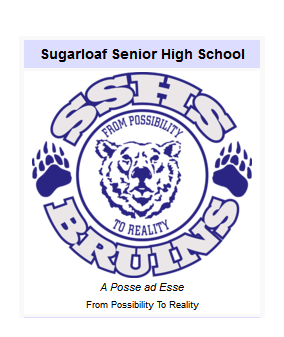 201 Dover StreetCampbellton, N.B.E3N 1R3506 789 2125September 2, 2014Dear Parents, 	I have been teaching High School since 2001. I transferred into education from a previous career as a professional geologist in the mineral exploration industry.  I feel it is my job to design and provide a course that is challenging, interesting, and authentic.  I strive to foster a positive learning environment where all students feel safe, welcomed and valued. I believe effective communication is essential to building strong relationships and promoting a positive learning environment.  I am looking forward to working with you and your child.  If you ever have questions or concerns, please contact me by e-mail or phone.  If you prefer to phone please call the school (789-2125) and leave a message with the school secretary.  I will return your call as soon as possible. Reg Felixreginald.felix@nbed.nb.ca      